Publicado en Madrid el 23/05/2024 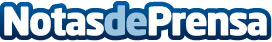 DXC Technology digitaliza la gestión de expedientes de contratación pública del Gobierno de AragónEl nuevo gestor agiliza y mejora la tramitación y la gestión de los expedientes de contratación pública, simplificando los procedimientos y dotándolos de mayor agilidad, eficacia y seguridadDatos de contacto:María GuijarroGPS Imagen y Comunicación, S.L.622836702Nota de prensa publicada en: https://www.notasdeprensa.es/dxc-technology-digitaliza-la-gestion-de Categorias: Nacional Hardware Madrid Aragón Software Dispositivos móviles Otros Servicios Innovación Tecnológica Digital http://www.notasdeprensa.es